济南大学简介1. 省部共建，学科齐全济南大学是山东省政府和教育部共建的综合性大学，具有学士、硕士、博士学位授予权。现设24个学院， 92个本科专业，涵盖经济学、法学、教育学、文学、历史学、理学、工学、医学、管理学和艺术学10个学科门类。2. 宜居泉城，秀美校园学校坐落在素有“四面荷花三面柳，一城山色半城湖”美誉的山东省省会——泉城济南。现有主校区、舜耕校区和明水校区，其中主校区位于市中区青龙山麓，占地2300余亩，交通便利。自西向东，校园建筑呈现出浓郁的时代气息——西有八十年代的简单素雅，东有现代的大气恢弘，建有甲子湖、滋兰苑、齐园、中山园等风景秀美的园林，环境优雅，是学习生活的理想场所。3. 弹性学制，自主选择学校作为山东省首批学分制试点高校，全面深化学分制改革，进一步增加课程容量，逐步完善选课制、学业导师制和弹性学制，学生可以根据自身情况选择3-8年毕业。通过为学生提供转专业机会、学科大类内专业分流、辅修第二学位等措施，最大化地为学生选择学习目标和学习进度营造空间，实现自主选择专业、自主选择课程、自主安排学习进程、自主建构知识体系的目标，促进学生知识、能力、素质的协调发展。4. 名师荟萃，俊彦云集学校现有中国工程院院士2人，国家万人计划2人，国家百千万人才工程2人，国务院学位委员会学科评议组成员1人，教育部教学指导委员会委员6人，国家优秀青年科学基金获得者1人，教育部新世纪优秀人才支持计划2人，泰山学者攀登计划人选4人，泰山学者特聘教授、海外特聘专家20人，国家和省部级有突出贡献专家41人，享受国务院政府特殊津贴专家70人，国家教学名师1人，国家级教学团队1个，省级教学名师12人，省级优秀教学团队6个。5. 科学研究，成果丰硕学校建有省部级以上重点学科及研究平台54个。化学、材料科学、临床医学、工程学四个学科先后进入全球ESI排名前1%，并获批“山东省一流学科”进行立项建设。近年来共承担国家科技支撑计划、国家“973计划”、“863计划”、国家自然科学基金、国家社会科学基金等国家级科研课题452项，获得省部级以上科研奖励245项，获得国家发明专利1232项，学术论文被SCI、EI、SSCI、CSSCI收录5565篇，主办《中国粉体技术》、《中华肿瘤防治杂志》、《济南大学学报》3种学术期刊，出版专著、译著和教材220余部。6. 协同育人，个性发展坚持“整体和谐，个性发展”的人才培养理念，深化人才培养机制改革。逐步实施专业课小班教学，开设新生研讨课、专业导论课、学科前沿课程。搭建开放式协同育人平台，以“济南大学-深圳港创创新实验班”、拔尖创新人才培养实验班、“卓越工程师教育培养计划”、中外合作项目、校企合作项目等为带动，加强与国内外高校、企业之间的合作，积极推进校地、校企、校院协同育人。7. 开放办学，环球视野学校坚持开放式办学理念，积极扩大与国（境）外教育机构的合作与交流，通过学者互访、学术交流、合作办学等多种方式与美、英、德、法、加、澳、俄、日、韩、新等国家的77所高校建立校际合作关系，与港澳台地区的21所高校建立友好学校关系，在刚果共和国首都布拉柴维尔、美国南达科他州阿伯丁和科罗拉多州首府丹佛市建有孔子学院3所。学校还积极引进国外的优质教育资源，持续推进专业、课程国际化建设，双语教学和全英文授课课程比例不断提高，拓展了学生的国际视野和发展空间。8. 文化引领，创新培养学校开展大学生科技文化艺术节、外语文化艺术节、读书节、体育文化艺术节、合唱节、校园十佳歌手大赛、高雅艺术进校园等一系列校园文化活动，营造健康、高雅、和谐的校园文化氛围。成立了149个学生社团，成员总数达11000余人，丰富了校院文化生活。以专业人才培养方案修订为契机，设置创新创业课程。创新创业课程由“创新创业必修”、“创新创业选修”和“创新创业实践”课程组成。在修业年限内，学生需修习“创新创业必修”课程《职业生涯指导与创业基础》2个学分，通识核心课程中“生涯设计与创新创业”课程域1个学分，“创新创业实践”课程不低于1个学分。建立了青春创新创业论坛、科创组织及科技类社团、各类科创竞赛、国家级大学生创新创业训练计划等为一体的创新创业培养体系。仅2016年，学生就在挑战杯、全国大学生数学建模竞赛等赛事中获得省级以上奖励844项。9. 奖勤补贷，成才无忧学校设有多层面的奖学金，学生可以申请国家奖学金、省政府奖学金、济南大学“宋健奖学金”、济南大学本科生奖学金和各种社会类奖学金，其中济南大学本科生奖学金获奖比例为在校本科学生的32%。学校以“不让一名学生因经济困难而辍学”为目标，通过“绿色通道”确保家庭经济困难新生顺利入学，同时通过各类资助项目对困难学生进行资助，解除学生和家长的后顾之忧。10.育树成林，桃李芬芳学校培养了近23万优秀校友，两院院士、原全国政协副主席宋健，中科院院士石广玉，民建中央副主席、中国通用技术（集团）控股有限责任公司总经理李谠，《丁香花》主唱唐磊等是其中优秀代表。学校与众多企事业单位保持密切合作关系，每年承办山东省人社厅、济南市人社局综合类大型毕业生就业供需见面会，举办毕业生招聘“周末超市”，组织用人单位校园专场招聘会，毕业生就业情况理想。学院和专业文学院招生专业：汉语言文学（师范兼非师范类）、广告学、广播电视学、编辑出版学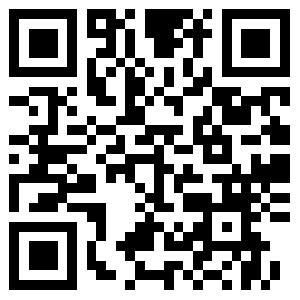 数学科学学院招生专业：数学与应用数学（师范类）、信息与计算科学、金融数学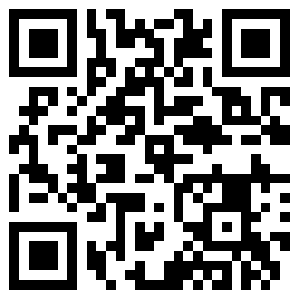 物理科学与技术学院招生专业：物理学（师范类）、新能源科学与工程、光电信息科学与工程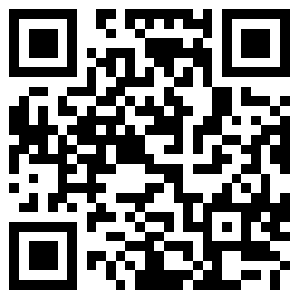 商学院招生专业：信息管理与信息系统、电子商务、工商管理、会计学、市场营销、财务管理、工程管理、经济学、国际经济与贸易、金融学、投资学、旅游管理、酒店管理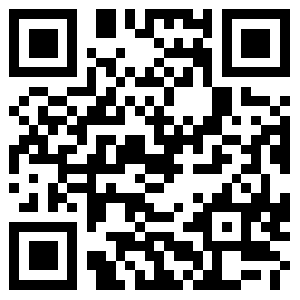 外国语学院招生专业：英语（师范兼非师范类）、日语、朝鲜语、德语、法语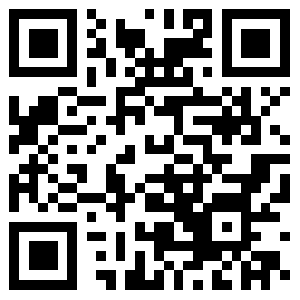 政法学院招生专业：法学、政治学与行政学、思想政治教育（师范类）、国际政治、行政管理、社会工作、劳动与社会保障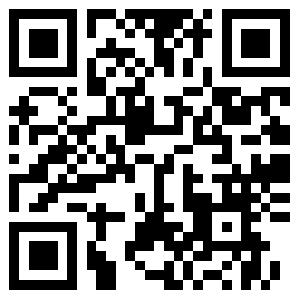 材料科学与工程学院招生专业：材料科学与工程、复合材料与工程、材料物理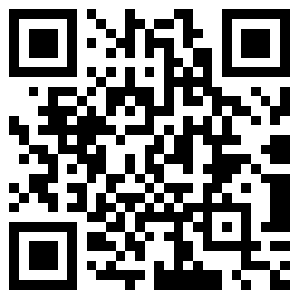 化学化工学院招生专业：化学、应用化学、材料化学、化学工程与工艺、高分子材料与工程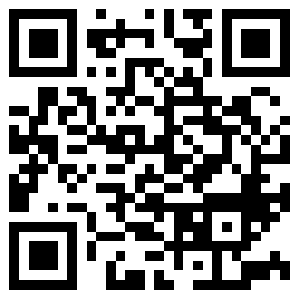 机械工程学院招生专业：机械工程、机械设计制造及其自动化、工业设计、工业工程、车辆工程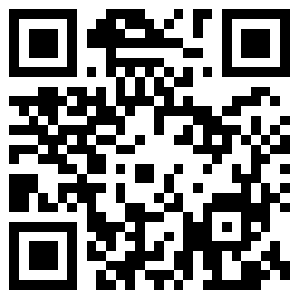 土木建筑学院招生专业：土木工程、给排水科学与工程、建筑学（学制五年）、城乡规划（学制五年）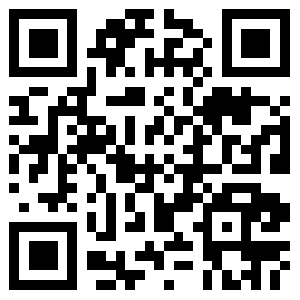 自动化与电气工程学院招生专业：自动化、电气工程及其自动化、测控技术与仪器、智能电网信息工程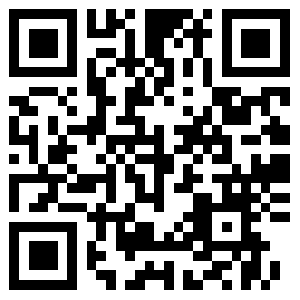 信息科学与工程学院招生专业：电子信息科学与技术、计算机科学与技术、网络工程、通信工程、集成电路设计与集成系统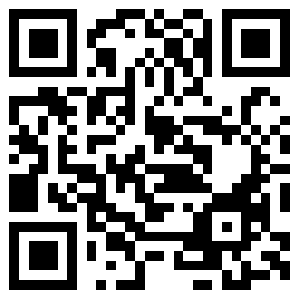 资源与环境学院招生专业：水文与水资源工程、环境科学、环境工程、地理科学（师范类）、自然地理与资源环境、人文地理与城乡规划、地下水科学与工程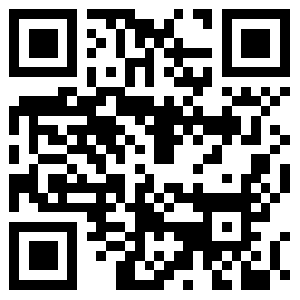 体育学院招生专业：体育教育（师范类）、社会体育指导与管理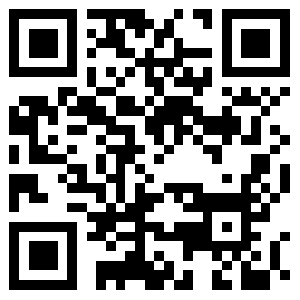 美术学院招生专业：美术学（师范类）、产品设计、环境设计、视觉传达设计、服装设计与工程、服装与服饰设计、摄影、服装与服饰设计（形象设计方向）、服装与服饰设计（服装表演方向）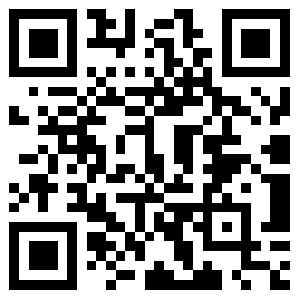 音乐学院招生专业：音乐学（中国乐器表演方向）（师范类）、音乐学（倍大提琴大提琴表演方向）（师范类）、音乐学（声乐表演方向）（师范类）、音乐学（流行音乐演唱方向）（师范类）、音乐学（流行音乐演奏方向）（师范类）、音乐学（理论方向）（师范类）、音乐学（音乐教育方向）（师范类）、音乐学（乐器修缮方向）（师范类）、舞蹈学（师范类）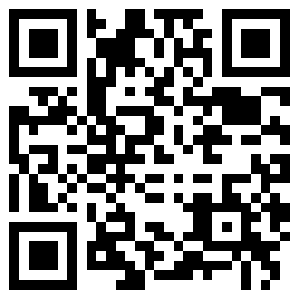 历史与文化产业学院招生专业：文化产业管理、会展经济与管理、国际商务、历史学（师范类）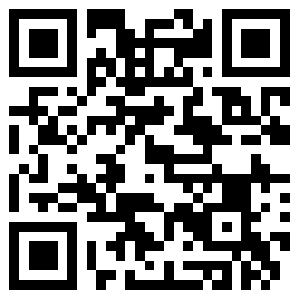 教育与心理科学学院招生专业：应用心理学（师范类）、公共事业管理（教育管理方向）、特殊教育（师范类）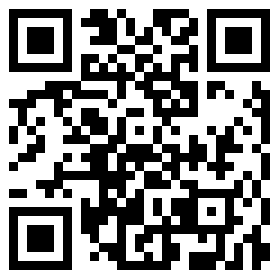 医学与生命科学学院招生专业：生物技术、制药工程、药学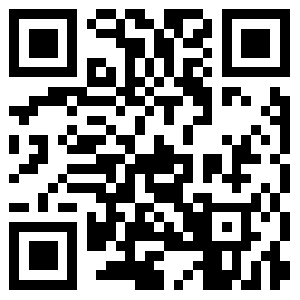 生物科学与技术学院招生专业：生物技术（生物化学方向）、制药工程（生物制药方向）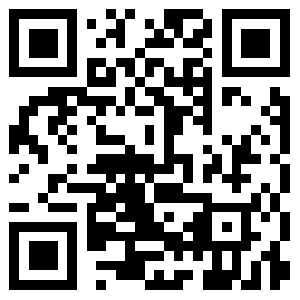 国际教育交流学院招生专业：汉语国际教育（师范类）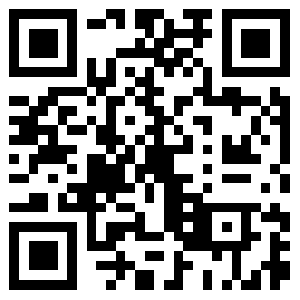 烹饪学院招生专业：烹饪与营养教育（师范类）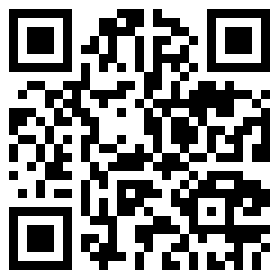 